Place-Value Mat Comparing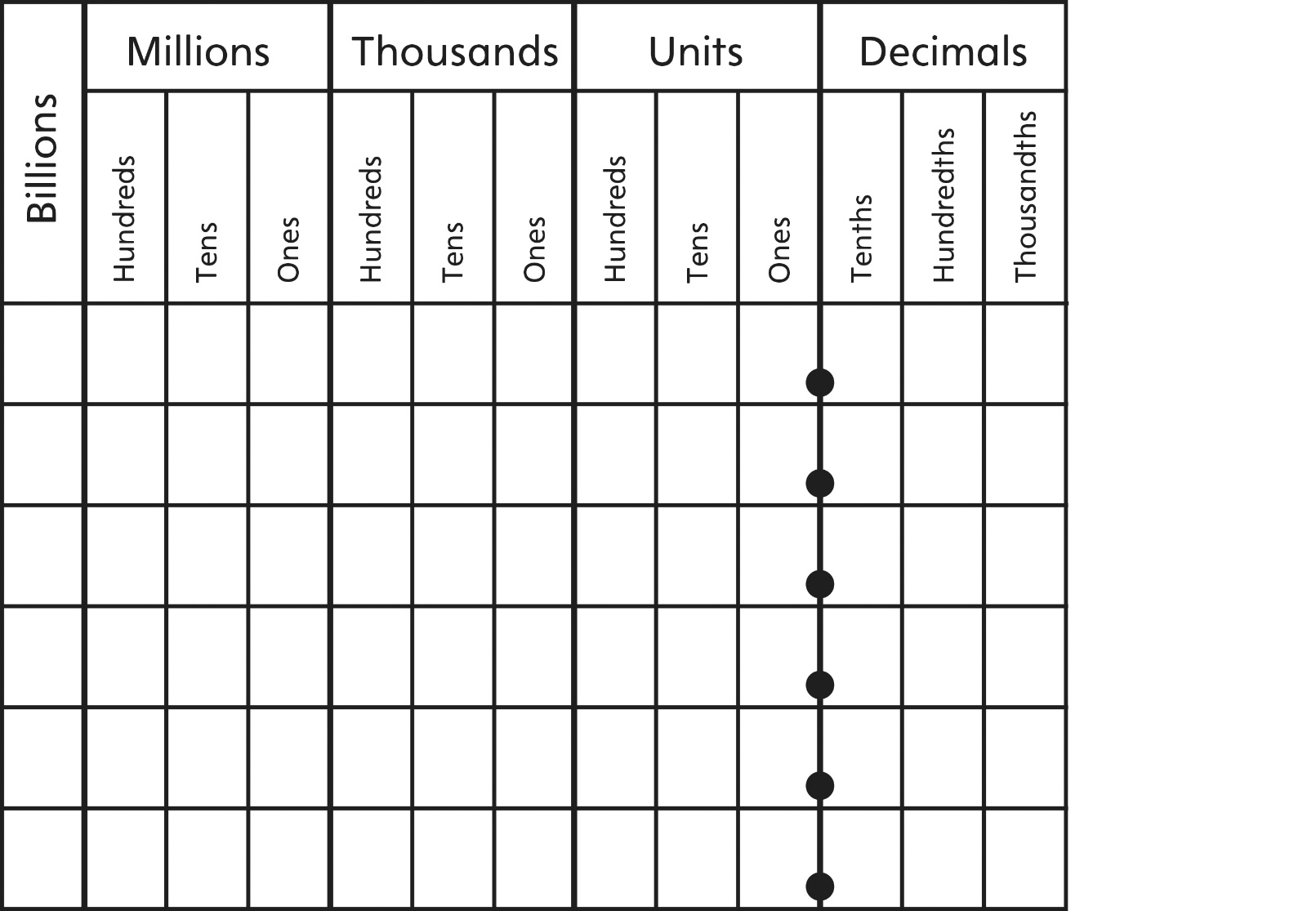 